                                                   РАСПОРЯЖЕНИЕ 26 марта 2018 года                                                                     № 13О списании бензина в день выборовПрезидента Российской Федерации 18 марта 2018 года       В связи с выборами Президента Российской Федерации 18 марта 2018 года и совпадением дня выборов с нерабочим днем разрешаю:      1.Выезд служебного автомобиля администрации сельского поселения Азяковский сельсовет марки ВАЗ-21214 «Нива»,гос.номер В 402 ВХ для обслуживания участковых избирательных комиссий на территории сельского поселения Азяковский сельсовет,с последующей доставкой бюллетеней и итоговых протоколов в ТИК с.Бураево. Заправить 20 (Двадцать) литров бензина.     2.Водителю администрации сельского поселения Азяковский сельсовет Нургалиеву А.М. строго соблюдать правила дорожного движения и техники безопасности.     3.Выход на работу в выходной день 18 марта 2018 года Нургалиеву А.М. не оплачивать, а предоставить отгул 1 (Один) день в любое рабочее время.     4.Контроль выполнения данного распоряжения оставляю за собой.   Глава сельского поселения                                                                    А.Т.МухаяровБАШҠОРТОСТАН РЕСПУБЛИКАҺЫБОРАЙ РАЙОНЫ МУНИЦИПАЛЬ РАЙОНЫНЫҢ ӘЗӘК АУЫЛ СОВЕТЫ
АУЫЛ БИЛӘМӘҺЕ СОВЕТЫ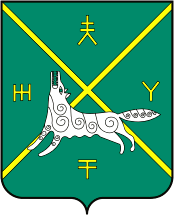 СОВЕТ СЕЛЬСКОГО ПОСЕЛЕНИЯ АЗЯКОВСКИЙ СЕЛЬСОВЕТ МУНИЦИПАЛЬНОГО РАЙОНА БУРАЕВСКИЙ РАЙОНРЕСПУБЛИКИ БАШКОРТОСТАН